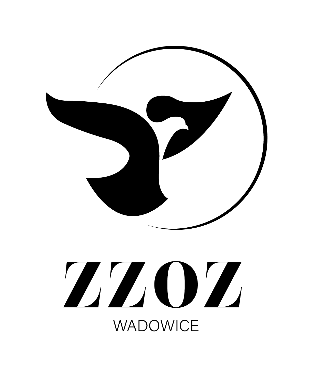            Zespół Zakładów Opieki Zdrowotnej w Wadowicach
                ul. Karmelicka 5, 34-100 Wadowice                  www.zzozwadowice.pl, email: sekretariat@zzozwadowice.plZałącznik nr 3 OŚWIADCZENIEw związku z prowadzonym postępowaniem o udzielenie zamówienia na dostawęśrodków ochrony indywidualnej dla ZZOZ w Wadowicachdotyczy Pakietu nr 2Nazwa Dostawcy, adres:................................................................................................................................................................................................................................................................................................................................................oświadczam/y, że w okresie ostatnich trzech lat przed upływem terminu składania ofert w postępowaniu, a jeżeli okres prowadzenia działalności jest krótszy- w tym okresie, wykonałem/ liśmy następujące dostawy:Zamawiający zastrzega sobie możliwość sprawdzenia u podmiotów wskazanych przez Dostawcę należyte wykonanie zamówienia ...................................... , 							.............................................. ,(miejscowość, data) 								(podpis osoby uprawnionej doreprezentowania Dostawcy)Lp.Rodzaj i zakres  dostawy Wartość zamówienia brutto (zł)Okres realizacjiPodmiot, na rzecz którego dostawa była świadczona1.2.3.